Staff List September 2021 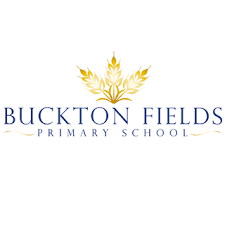 LeadershipPrincipal – Mrs Hannah RogersEarly Years Lead – Miss Tasha McDowellSEND, Safeguarding and Well-beingSENCO – Mrs Hannah RogersSenior Designated Safeguarding Lead – Mrs Hannah Rogers Deputy Designated Safeguarding Lead - Miss Tasha McDowellWell-being Lead – Miss Tasha McDowellEarly Help Assessment Lead – Mrs Hannah RogersTeaching StaffEarly Years Lead and Class Teacher – Miss Tasha McDowellEarly Years Class Teacher – Miss Kayleigh GibsonTeaching AssistantsEarly Years Teaching Assistant and PPA Cover – Miss Chloe FridEarly Years Teaching Assistants – Miss Emma McVeigh and Mr Danny WebbAdministration TeamOffice Manager – Ms Lisa DeaneLunchtime SupervisorsMr Danny Webb Miss Charlotte BrownBreakfast and Afterschool Club ProvisionBreakfast and Afterschool Club Manager – Mr Danny WebbBreakfast Club Assistant – Mrs Alison HillsAfterschool Club Assistant – Miss Chloe FridSite Team  Site Supervisor – Mr Stuart JamesCleaner – Mrs Michelle Cooke